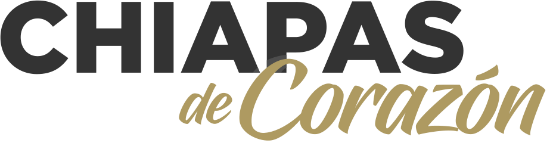 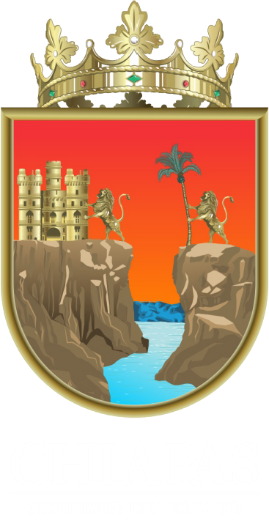 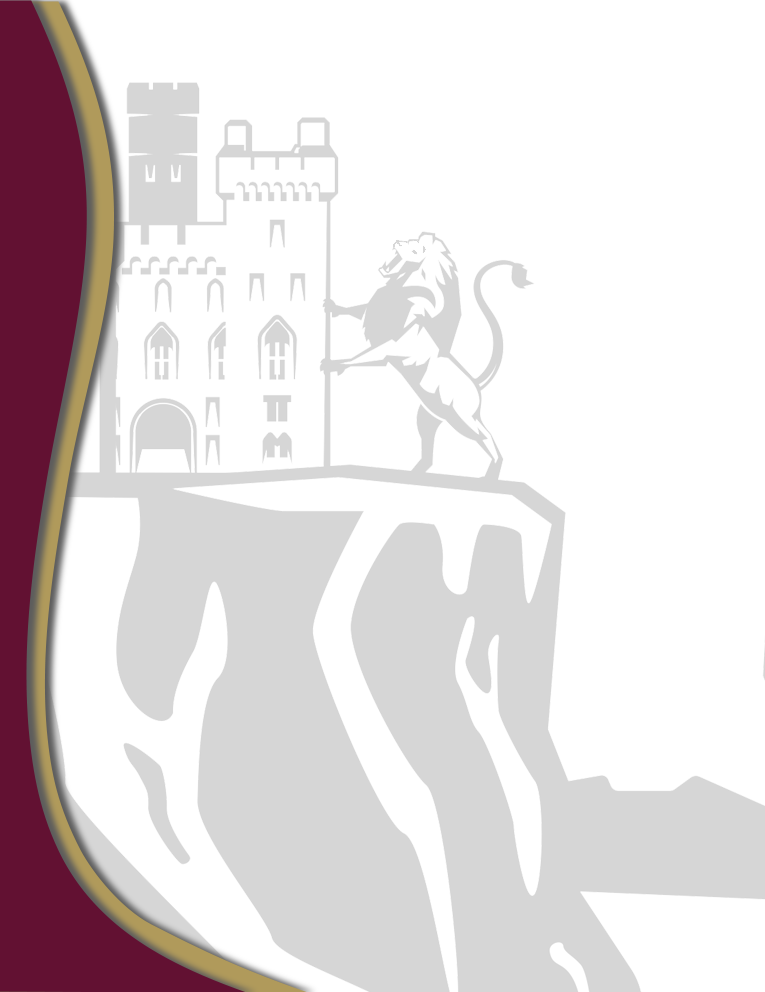 C O N T E N I D OC O N T E N I D OC O N T E N I D OC O N T E N I D OPáginaI.Marco MacroeconómicoMarco MacroeconómicoMarco Macroeconómico1I.1.Entorno ExternoEntorno Externo1I.1.1Economías Avanzadas21.1.2Economías Emergentes21.1.3Perspectiva de la Economía Mundial 20203I.2.Entorno de la Economía MexicanaEntorno de la Economía Mexicana4I.2.1PIB de México4I.2.2Mercado Laboral y Tasa de Desocupación5I.2.3Evolución de la Inflación6I.2.4Captación de Remesas7I.2.5Tipo de Cambio7I.2.6Producción y Precio del Petróleo81.2.7Marco Macroeconómico 2019-20209I.3.Entorno de la Economía del Estado de ChiapasEntorno de la Economía del Estado de Chiapas11I.3.1PIB de Chiapas11I.3.2Mercado Laboral y Tasa de Desocupación12I.3.3Evolución de la Inflación13I.3.4Captación de Remesas13I.4.Expectativas Económicas para Chiapas 2020Expectativas Económicas para Chiapas 202014II.Política de GastoPolítica de GastoPolítica de Gasto1II.I.Objetivos Anuales, Estrategias y MetasObjetivos Anuales, Estrategias y Metas2II.2.Desarrollo SocialDesarrollo Social4II.3.Desarrollo EconómicoDesarrollo Económico5II.4.GobiernoGobierno6II.5.Política de Gasto TransversalPolítica de Gasto Transversal8III.Fuentes y Usos de los Recursos PúblicosFuentes y Usos de los Recursos PúblicosFuentes y Usos de los Recursos Públicos1III.1.Fuentes de los Recursos PúblicosFuentes de los Recursos Públicos1III.2.Usos de los Recursos PúblicosUsos de los Recursos Públicos5III.2.1Clasificación por Objeto del Gasto6III.2.2Gasto del Sector Público Presupuestario7III.2.3Clasificación Administrativa del Gasto8III.2.4Clasificación Económica del Gasto12III.2.5Clasificación Funcional 13III.3.Aplicación del Gasto FederalizadoAplicación del Gasto Federalizado19III.3.1Participaciones Fiscales19III.3.2Aportaciones Federales20III.3.3Subsidios y Convenios24IV.Presupuesto basado en Resultados y Sistema de Evaluación del DesempeñoPresupuesto basado en Resultados y Sistema de Evaluación del DesempeñoPresupuesto basado en Resultados y Sistema de Evaluación del Desempeño1IV.1.Gestión para ResultadosGestión para Resultados1IV.2.Presupuesto basado en Resultados (PbR)Presupuesto basado en Resultados (PbR)2IV.2.1Beneficios de la implementación del Presupuesto basado en Resultados (PbR)4IV.2.2Avances en la implementación del PbR5IV.3.Sistema de Evaluación del Desempeño SEDSistema de Evaluación del Desempeño SED7IV.4.Programa Anual de Evaluación (PAE)Programa Anual de Evaluación (PAE)7V.Iniciativa de Decreto del Presupuesto de Egresos para el Estado de Chiapas para el Ejercicio Fiscal 2020Iniciativa de Decreto del Presupuesto de Egresos para el Estado de Chiapas para el Ejercicio Fiscal 2020Iniciativa de Decreto del Presupuesto de Egresos para el Estado de Chiapas para el Ejercicio Fiscal 20201